Рeални раст тромјесечног бруто домаћег производа 2,0% за период                        (IV тромјесечје 2013/IV тромјесечје 2012.) Тромјесечни бруто домаћи производ реално је већи за 2,0% у четвртом тромјесечју 2013. године у односу на четврто тромјесечје 2012. године.Посматрано по подручјима класификације дјелатности груписаним на ниво А10, у четвртом тромјесечју 2013. године бруто додата вриједност реално је већа у подручјима Пољопривреда, шумарство и риболов (А) за 10,5%, Финансијске дјелатности и дјелатности осигурања (K) за 3,1%, Вађење руда и камена; прерађивачка индустрија; производња и снабдијевање електричном енергијом, гасом, паром и климатизација; снабдијевање водом, канализација, управљање отпадом и дјелатности санације животне средине (B,C,D,E) за 2,9%, док је реално мања у подручју Пословање некретнинама (L) за 0,3%.У земљама из окружења забиљежене су сљедеће стопе реалног раста бруто домаћег производа за четврто тромјесечје 2013. године у односу на исто тромјесечје 2012. године и то БЈР Македонија 3,2%, Србија 2,7%, Словенија 2,1% и Хрватска -1,2%.                                                                                                                                                                                                                          %Графикон 1. Стопе реалног раста тромјесечног бруто домаћег производа, промјене у односу на исто тромјесечје претходне годинеПросјечна нето плата у марту 815 КМНајвиша просјечна нето плата у подручју Финансијске дјелатности и дјелатности осигурања 1 284 КМ, најнижа у подручју Административне и помоћне услужне дјелатности 500 КМПросјечна мјесечна нето плата запослених у Републици Српској, исплаћена у марту 2014. године износи 815 КМ, а просјечна мјесечна бруто плата 1 316 КМ.У поређењу са фебруаром 2014. године, просјечна нето плата исплаћена у марту 2014. мања је реално за 0,8%, док је у односу на март 2013. године реално већа за 3,8%. Највиша просјечна нето плата у марту 2014. године, посматрано по подручјима дјелатности, исплаћена је у подручју Финансијске дјелатности и дјелатности осигурања и износи 1 284 КМ, а најнижа у подручју Административне и помоћне услужне дјелатности 500 КМ.У марту 2014. године, у односу на фебруар 2014, номинални раст нето плате забиљежен је у подручјима Образовање 8,9%, Информације и комуникације 3,8% и Грађевинарство 0,7%. Смањење плате, у номиналном износу, забиљежено је у подручјима Остале услужне дјелатности 6,1%, Вађење руда и камена 4,3% и Производња и снабдијевање електричном енергијом, гасом, паром и климатизација 4,3%.         		            км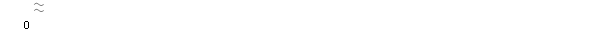 Графикон 2. Просјечнe нето платe запослених по мјесецимаМјесечна инфлација у марту 2014. године 0,0%Годишња инфлација (III 2014/III 2013.) -1,7%Цијене производа и услуга, које се користе за личну потрошњу у Републици Српској, мјерене индексом потрошачких цијена, у марту 2014. године у односу на фебруар 2014. године у просјеку се нису мијењале. Забиљежен је раст код 3 од укупно 12 одјељака.Највеће повећање забиљежено је у одјељку Одјећа и обућа од 1,6%, због нове прољећне колекције, гдје је индекс групе одјећа виши за 1,8%, а индекс групе обућа за 1,2%.Раст индекса цијена 0,2% који је забиљежен у одјељку Намјештај и покућство настао је због виших цијена намјештаја и опреме за кућу за 1,0%.У одјељку Превоз забиљежен је раст цијена 0,1% који је настао због виших цијена резервних дијелова и прибора за аутомобиле за 2,0%.С друге стране, пад цијена забиљежен је код 4 од укупно 12 одјељака.Одјељак Становање биљежи пад цијена 0,1% због ниже цијене услуга одржавања и поправке стамбене јединице за 2,6%. И у одјељку Остала добра и услуге забиљежен је пад цијена 0,1%, усљед нижих цијена производа за одржавање личне хигијене (тоалетни сапун, шампон, креме, паста за зубе и сл.) за 1,4%. У одјељку Храна и безалкохолна пића гдје су цијене у просјеку ниже за 0,2%, у групи Храна цијене су у просјеку више за 0,1%. Повећање цијена овај мјесец је забиљежено код воћа 8,0%, зачина, додатка јелима и соли 3,2%, јогурта 2,2%, деликатеса и осталих прерађевина од меса 1,8%, тјестенине 1,5%, јунетине 1,5%, свињетине 1,3%, маслаца 1,3%. С друге стране, ниже цијене забиљежене су код риже 4,6%, шећера 4,2%, јестивог уља 4,2%, рибе 3,5%, пилетине 3,2%, телетине 2,5%, млијека 1,6%, поврћа 1,3%, јаја 1,1%. У групи Безалкохолних пића цијене се у просјеку ниже за 2,0%, усљед нижих цијена газираних безалкохолних пића за 3,6%, кафе за 3,1%, чаја за 1,9%. Пад цијена 0,2% који је забиљежен у одјељку Рекреација и култура настао је због нижих цијена опреме за спорт, камповање и рекреацију на отвореном за 1,2%.У одјељцима Алкохолна пића и дуван, Здравство, Комуникације, Образовање и Ресторани и хотели цијене су у просјеку остале исте.Индекси производа и услуга, који се користе за личну потрошњу у Републици Српској, у марту 2014. године у односу на исти мјесец 2013. године, нижи су у просјеку за 1,7%. Највећи утицај имао је индекс одјељка Храна и безалкохолна пића који је у односу на март 2013. године нижи за 4,5%.Цијене произвођача индустријских производа на домаћем тржишту                        (III 2014/II 2014.) у просјеку остале на истом нивоуЦијенe произвођачa индустријских производа на домаћем тржишту у марту 2014. године у односу на фебруар 2014. године у просјеку су остале на истом нивоу, у односу на март 2013. у просјеку су ниже за 1,2%, а у односу на децембар 2013. године у просјеку су више за 0,2%.Посматрано по намјени потрошње, у марту 2014. године, у односу на фебруар 2014, цијене интермедијарних производа у просјеку су више за 0,3%, цијене капиталних прозвода у просјеку су ниже за 0,7%, цијене нетрајних производа за широку потрошњу за 0,2%, док су цијене енергије као и цијене трајних производа за широку потрошњу у просјеку остале на истом нивоу.Цијене трајних производа за широку потрошњу посматрано по намјени потрошње, у марту 2014. године, у односу на март 2013. у просјеку су више за 1,2%, док су цијене интермедијарних производа у просјеку ниже за 2,9%, цијене капиталних прозвода  за 1,3%, цијене нетрајних производа за широку потрошњу за 0,9% и цијене енергије за 0,1%.Посматрано по подручјима индустријске производње (PRODCOM), цијене подручја (B) вађење руда и камена у марту 2014. године у односу на фебруар 2014. године у просјеку су ниже за 0,2%, док су цијене подручја (C) прерађивачка индустрија, као и цијене подручја (D) производња и снабдијевање електричном енергијом, гасом, паром и климатизација, у просјеку остале на истом нивоу.У марту 2014. године, у односу на март 2013, цијене подручја Прерађивачка индустрија ниже су за 2,1%, цијене подручја Вађење руда и камена ниже су за 0,3%, док су цијене подручја производња и снабдијевање електричном енергијом, гасом, паром и климатизација у просјеку остале на истом нивоу.Цијене произвођача индустријских производа на страном тржишту (III 2014/II 2014.) у просјеку ниже 0,2%Цијенe произвођачa индустријских производа на страном тржишту у марту 2014. године у односу на фебруар 2014. године у просјеку су ниже за 0,2%, у односу на март 2013. ниже су за 1,2%, док су у односу на децембар 2013. године ниже за 0,9%.Посматрано по намјени потрошње, у марту 2014. у односу на фебруар 2014. цијене нетрајних производа за широку потрошњу у просјеку су више зa 0,2%, цијене енергије за 0,1%, цијене интермедијарних производа у просјеку су ниже за 0,3%, цијене капиталних производа за 0,2%, док су цијене трајних производа за широку потрошњу у просјеку остале на истом нивоу.Цијене трајних производа за широку потрошњу посматрано по намјени потрошње, у марту 2014. године, у односу на март 2013. у просјеку су више за 2,5%, цијене нетрајних производа за широку потрошњу за 1,3%, цијене капиталних прозвода у просјеку су ниже за 0,9%, цијене интермедијарних производа за 0,8% и цијене енергије 0,6%.Посматрано по подручјима индустријске производње (PRODCOM), цијене подручја (B) вађење руда и камена у марту 2014. године у односу на фебруар 2014. у просјеку су више за 1,5%, цијене подручја (C) прерађивачка индустрија у просјеку су ниже за 0,3%, док су цијене подручја (D) производња и снабдијевање електричном енергијом, гасом, паром и климатизација у просјеку остале на истом нивоу.У марту 2014. године, у односу на март 2013, цијене подручја Вађење руда и камена  више су за 3,9%, а цијене подручjа Прерађивачка индустрија ниже су за 0,5%.Календарски прилагођена индустријска производња (III 2014/III 2013.) већа 1,4%Број запослених у индустрији (III 2014/III 2013.) већи 2,4%Календарски прилагођена индустријска производња у марту 2014. године у поређењу са мартом 2013. већа је за 1,4%. У подручју Вађења руда и камена остварен је раст од 12,3% и у Прерађивачкој индустрији раст од 8,7%, док је у подручју Производња и снабдијевање електричном енергијом, гасом, паром и климатизацији забиљежен пад од 20,3%. Календарски прилагођена производња капиталних производа, у марту 2014. у односу на март 2013. године, већа је за 21,9%, интермедијарних производа за 11,4%, трајних производа за широку потрошњу за 10,8% и нетрајних производа за широку потрошњу за 9,0%, док је производња енергије мања за 16,4%.Број запослених у индустрији у марту 2014. године у односу на исти мјесец прошле године већи је за 2,4%, у односу на просјечан мјесечни број запослених у 2013. години већи је за 1,0% и у односу на фебруар 2014. године за 0,4%. У периоду јануар - март 2014. године, у односу на исти период прошле године, у подручју Вађење руда и камена остварен је раст од 5,8%, у подручју Прерађивачка индустрија раст од 1,7% и у подручју Производња и снабдијевање електричном енергијом, гасом, паром и климатизацији раст од 1,4%. Графикон 3. Индекси индустријске производње,  III 2010 – III 2014.  (2010=100)Извоз (I-III 2014/I-III 2013.) повећан 14,0%Покривеност увоза извозом (у периоду I-III 2014.) 58,0% У марту 2014. године остварен је извоз у вриједности од 231 милион КМ и увоз у вриједности од 422 милиона КМ.У оквиру укупно остварене робне размјене Републике Српске са иностранством у марту ове године, проценат покривености увоза извозом износио је 54,7%.У периоду јануар - март 2014. остварен је извоз у вриједности од 639 милиона КМ, што је за 14,0% више у односу на исти период претходне године. Увоз је, у истом периоду, износио милијарду и 101 милион КМ, што је за 7,4% више у односу на исти период претходне године. Проценат покривености увоза извозом за прва три мјесеца текуће године износио је 58,0%.У погледу географске дистрибуције робне размјене Републикe Српскe са иностранством, у периоду јануар - март 2014. године, највише се извозило у Италију и то у вриједности од 112 милиона КМ, односно 17,6%, те у Србију 96 милиона КМ, односно 15,0% од укупног оствареног извоза.У истом периоду, највише се увозило из Русије и то у вриједности од 259 милиона КМ, односно 23,6% и из Србије, у вриједности од 161 милиона КМ, односно 14,6% од укупно оствареног увоза.Посматрано по групама производа, у периоду јануар - март 2014. године, највеће учешће у извозу остварују нафтна уља и уља добиjена од битуменозних минерала (осим сирових) са укупном вриједношћу од 68 милиона КМ, што износи 10,7% од укупног извоза, док највеће учешће у увозу остварује нафта и уља добијена од битуменозних минерала (сирова), са укупном вриједношћу од 255 милиона КМ, што износи 23,1% од укупног увоза. Графикон 4. Извоз и увоз по мјесецима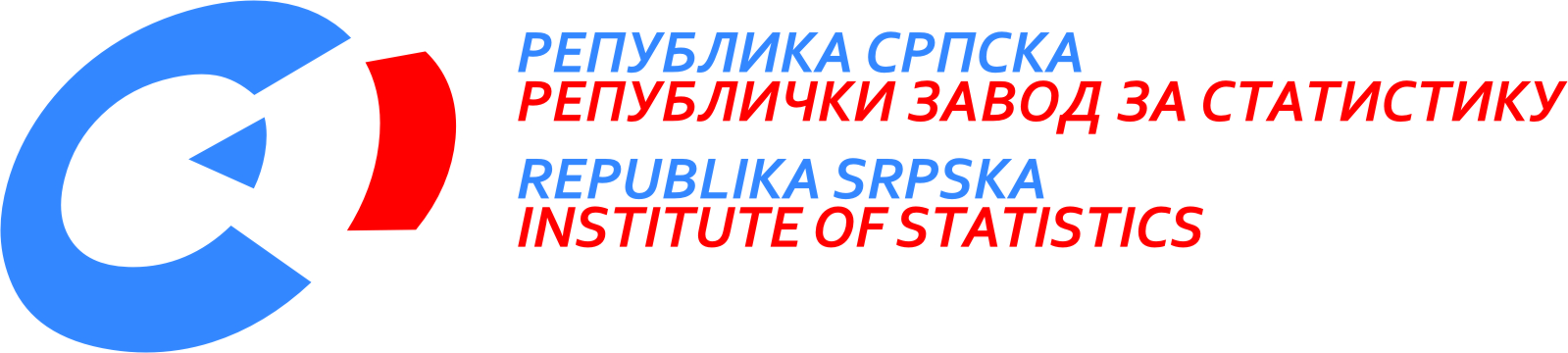             23. април 2014.   4/14 април 2014. годинеСАОПШТЕЊЕ ЗА МЕДИЈЕМАТЕРИЈАЛ ПРИПРЕМИЛИ: Статистика националних рачунаДрагана Куновацdragana.kunovac@rzs.rs.ba Статистика радаБиљана Глушацbiljana.glusac@rzs.rs.ba Статистика цијена Биљана ТешићBiljana.tesic@rzs.rs.baЈасминка Милићjasminka.milic@rzs.rs.baСтатистика индустрије и рударства Мирјана Бандурmirjana.bandur@rzs.rs.ba Статистика спољне трговине мр Сања Стојчевић Увалићsanja.stojcevic@rzs.rs.baОБЈАШЊЕЊА ПОЈМОВА - просјек¹ - процјенаСаопштење припремило одјељење публикацијаВладан Сибиновић, начелник одјељењаИздаје Републички завод за статистику,Република Српска, Бања Лука, Вељка Млађеновића 12дДр Радмила Чичковић, директор ЗаводаСаопштење је објављено на Интернету, на адреси: www.rzs.rs.baтел. +387 51 332 700; E-mail: stat@rzs.rs.baПриликом коришћења података обавезно навести извор